學生社團辦公室申請表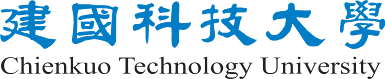 社團名稱申請日期社團名稱需求日期負責人(簽名)指導老師(簽名)負責人連絡電話原場地□無□有             □無□有             負責人e-mail申請場地近期成績(績效或表現)需求原因審查意見（社團勿填）□需求性  □必要性  □自我管理及維護能力  □分配原則  □表現狀況□需求性  □必要性  □自我管理及維護能力  □分配原則  □表現狀況□需求性  □必要性  □自我管理及維護能力  □分配原則  □表現狀況□需求性  □必要性  □自我管理及維護能力  □分配原則  □表現狀況□需求性  □必要性  □自我管理及維護能力  □分配原則  □表現狀況□需求性  □必要性  □自我管理及維護能力  □分配原則  □表現狀況審查結果（社團勿填）所屬主席所屬主席社團部部長學生會會長學生會會長學生會會長課外活動指導組組長